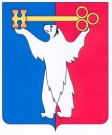 АДМИНИСТРАЦИЯ ГОРОДА НОРИЛЬСКАКРАСНОЯРСКОГО КРАЯПОСТАНОВЛЕНИЕ20.06.2023                                               г. Норильск		                    	             № 255Об утверждении перечня распорядителей и получателей средств бюджета муниципального образования город Норильск, подведомственных Администрации города Норильска, осуществляющей бюджетные полномочия главного распорядителя бюджетных средств    Во исполнение подпункта 2 пункта 1 статьи 158 Бюджетного кодекса Российской Федерации,ПОСТАНОВЛЯЮ: 1. Утвердить перечень распорядителей и получателей средств бюджета муниципального образования город Норильск, подведомственных Администрации города Норильска, осуществляющей бюджетные полномочия главного распорядителя бюджетных средств (прилагается).2. Опубликовать настоящее постановление в газете «Заполярная правда» и разместить его на официальном сайте муниципального образования город Норильск.3. Настоящее постановление вступает в силу с даты его подписания и распространяет свое действие на правоотношения, возникшие с 24.06.2022.Глава города Норильска                                                                                    Д.В. Карасев УТВЕРЖДЕНпостановлениемАдминистрации города Норильскаот 20.06.2023 № 255ПЕРЕЧЕНЬРАСПОРЯДИТЕЛЕЙ и получателей средств бюджета муниципального образования город Норильск, подведомственных Администрации города Норильска, осуществляющей бюджетные полномочия главного распорядителя бюджетных средств1. Муниципальное учреждение Администрация города Норильска.2. Муниципальное казенное учреждение «Управление муниципальных закупок».3. Муниципальное казенное учреждение «Управление потребительского рынка и услуг».4. Муниципальное казенное учреждение «Управление социальной политики».5. Муниципальное казенное учреждение «Норильский городской архив».